Nabídka zájmových kroužkůpro žáky I. stupně – školní rok 2023/2024Přihlášku do zájmových kroužků prosím odevzdejte nejpozději do 8. září 2023 třídnímu učiteli/třídní učitelce, případně vychovatelkám školní družiny. Vzhledem k omezeným kapacitám nebude na přihlášky odevzdané po 8.9.2023 brán zřetel.Činnost kroužků bude zahájena v týdnu od 11.9.2023.PondělíKroužek angličtiny – 3. - 5. třída, 12:45 – 13:30, vede B. MiklKytara – 3. - 5. třída, 13:45 – 14:30, vede M. Kolář      ÚterýFlétna – 1. a 3. třída (max. 6), 12:00 – 12:45, vede J. Prokopcová Kroužek ručních prací - 1. - 4. třída, 13:30 - 14:30, vede G. DaňkováStředaKroužek deskových her - 3. - 9. třída, 13:15 - 14:45 (1 krát za 14 dní), vede L. KořanČtenářský klub - 5. - 9. třída, 13:30 - 14:45 vede Š. HrůzováČtvrtekFlétna – 2.,4.,5. třída (max. 6), 12:45 - 13:30, vede J. ProkopcováKroužek německého jazyka – 3. - 5. třída, 12:15 - 13:30, vede P. MotzbäuchlováPátekSportovní kroužek – 1., 2. třída, 12:30 – 13:30, vede G. Daňková Sportovní kroužek – 3. - 5. třída, 13:30 – 14:30, vede G. Daňková Myslivecký kroužek - 3. - 9. třída (max. 10), 13:30 - 14:30, vede K. MoravcováMimoškolní zájmová činnost:Náboženství – 1. - 5. třída (max. 7), v pátek 13:30 – 14:15, vede Mgr. Vítězslav HolýPřihláška do kroužku je závazná na celý školní rok. Pokud dítě na kroužek nemůže přijít, je nutné jeho nepřítomnost písemně omluvit předem nebo dodatečně vedoucímu kroužku.-----------------------------------------------------------------------------------------------------------------------------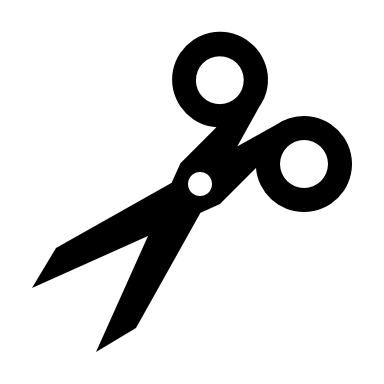 Závazně přihlašuji svého syna/svoji dceru …………………………………………………………………………………............žáka/žákyni …………. třídy do zájmového kroužku:…………………………………………………………………………………………………………………………………………………………………………………………………………………………………………Datum:Podpis rodičů: Nabídka zájmových kroužkůpro žáky II. stupně – školní rok 2023/2024Přihlášku do zájmových kroužků prosím odevzdejte nejpozději do 8. září 2023 třídnímu učiteli/třídní učitelce, příp. vedoucímu školního klubu, p. Martinu Kolářovi. Vzhledem k omezeným kapacitám nebude na přihlášky odevzdané po 8.9.2023 brán zřetel.Činnost kroužků bude zahájena v týdnu od 11.9.2023.StředaKroužek deskových her - 3. - 9. třída, 13:15 - 14:45 (1 krát za 14 dní), vede L. KořanČtenářský klub - 5. - 9. třída, 13:30 - 14:45 vede Š. HrůzováČtvrtekKroužek angličtiny – 6., 7. třída, 13:00 – 13:45, vede B. MiklPátekMyslivecký kroužek - 3. - 9. třída (max. 10), 13:30 - 14:30, vede K. MoravcováKytara – 6. - 9. třída, 12:45 – 13:30, vede M. Kolář  Ostatní kroužky - dle zájmu a individuální domluvyKroužek německého jazyka – 6. - 9. třída, vede P. MotzbäuchlováKroužek angličtiny – 8., 9. třída, vede B. MiklMimoškolní zájmová činnost:Náboženství – 6. - 9. třída (max. 7), v pátek od 13:30-14:15, vede Mgr. Vítězslav HolýPřihláška do kroužku je závazná na celý školní rok. Pokud dítě na kroužek nemůže přijít, je nutné jeho nepřítomnost písemně omluvit předem nebo dodatečně vedoucímu kroužku.----------------------------------------------------------------------------------------------------------------------------Závazně přihlašuji svého syna/svoji dceru …………………………………………………………………………………............žáka/žákyni …………. třídy do zájmového kroužku:………………………………………………………………………………………………………………………………………………………………………………………………………………………………………………………………………………………………………………………………………………………………Datum:Podpis rodičů: